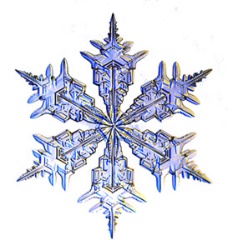 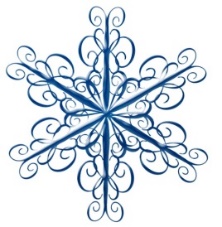 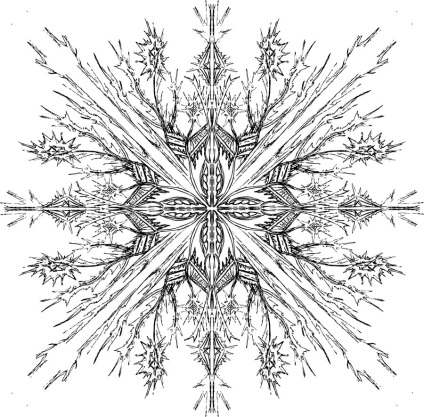 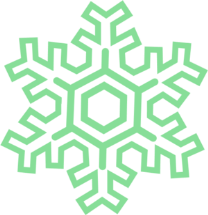 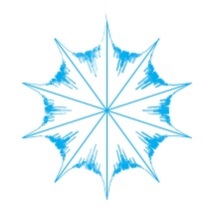 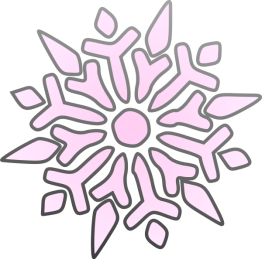 1/91/10 Section 8.1p.446#1 – 15 odd1/11Section 8.1Worksheet1/12Section 8.2p.453#1 – 11 odd 1/138.1 QUIZ1/16NOSCHOOL!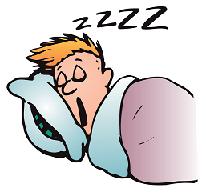 1/17Section 8.2p.453-454#8 – 12 even,25 – 29 odd1/18Section 8.6p.484#1, 2, 5, 10 – 15,22 – 231/19 Section 8.6p.484-486#3, 4, 6, 16, 43p.488#1 – 4 1/20Chapter 8 ReviewReview Worksheet1/23Late StartChapter 8 ReviewStudy1/24CHAPTER 8 QUEST1/251/261/27